МУНИЦИПАЛЬНОЕ КАЗЁННОЕ ОБЩЕОБРАЗОВАТЕЛЬНОЕ УЧРЕЖДЕНИЕВЕРХ-НЕНИНСКАЯ СРЕДНЯЯ ОБЩЕОБРАЗОВАТЕЛЬНАЯ ШКОЛАУчебный планпо внеурочной деятельности МКОУ ВСОШ
ФГОС НОО и ООО2019-2020 учебный годc. Верх-Неня2019Пояснительная запискаПлан внеурочной деятельности для обучающихся 1- 4, 5-9 классов разработан в соответствии с нормативными актами :- Федеральный закон от 29.12.2012 № 273-ФЗ “Об образовании в Российской Федерации”-Федеральный государственный образовательный стандарт основного общего образования (Приказ Министерства образования и науки РФ от 17.05.12 № 413зарегистрирован Министерством юстиции РФ 07.06.2012 рег. № 24480(с последующими изменениями); -СанПиН 2.4.2.2821-10 «Санитарно-эпидемиологические требования к условиям и организации обучения в общеобразовательных учреждениях» (Постановление Главного государственного санитарного врача РФ от 29.12.2010 № 189 зарегистрировано Министерством юстиции РФ 03.03.2011, рег. № 19993); -Приказ Минобрнауки РФ от 31.03.2014 № 253«Об утверждении федерального перечня учебников, рекомендованных (допущенных) к использованию в образовательных учреждениях, реализующих программы общего образования и имеющих государственную аккредитацию, на 2015-2016 год» -приказ Минобрнауки РФ от 08.06.2015 № 576 «О внесении изменений в федеральный перечень учебников, рекомендованных (допущенных) к использованию при реализации имеющих государственную аккредитацию образовательных программ начального общего, основного общего, среднего общего образования, утвержденный приказом Минобрнауки от 31.03.2014 № 253»- Концепция развития дополнительного образования детей (утверждена распоряжением Правительства Российской Федерации от 4 сентября 2014 г.  № 1726-р);  -Устав МКОУ ВСОШОрганизация занятий по направлениям раздела «Внеурочная деятельность» является неотъемлемой частью образовательного процесса в образовательном учреждении. Содержание занятий, предусмотренных в рамках внеурочной деятельности, формируется с учётом пожеланий обучающихся и их родителей (законных представителей).1. Общие положения (НОО)В соответствии с требованиями ФГОС НОО внеурочная деятельность в учебном плане для обучающихся 1 – 4 классов представлена следующими направлениями:  спортивно-оздоровительноехудожественно-эстетическоедуховно-нравственное общеинтеллектуальноеобщекультурное1. Целью спортивно-оздоровительного направления является формирования знаний, установок, личностных ориентиров и норм поведения, обеспечивающих сохранение и укрепление физического, психологического и социального здоровья обучающихся на ступени начального общего образования как одной из ценностных составляющих, способствующих познавательному и эмоциональному развитию ребенка, достижению планируемых результатов освоения основной образовательной программы начального общего образования. Данное направление представлено в учебном плане творческим объединением - «Кладовая подвижных игр» (1 часа).2. Целью художественно-эстетического направления является формирование и развитие эстетических потребностей, ценностей и чувств. Ритмика способствует правильному физическому развитию и укреплению детского организма, развивает эстетический вкус, культуру поведения и общения.Направление представлено творческим объединением «В вихре танца» (1 часа).3. Целью духовно нравственной деятельности является предупреждение и исправление нарушений устной и письменной речи у обучающихся начальных классов.Данное направление представлено в учебном плане объединением – «Уроки этики» (1 час).4.  Интеллектуальное направление – программа направлена на системный подход к формированию гражданской позиции школьника, создание условий для его самопознания и самовоспитания.Данное направление представлено в учебном плане творческим объединением «АБВГДейка» (1 час).5. Общекультурное направление – программа направлена на развитие творческих способностей ребенка.Данное направление представлено в учебном плане творческим объединением «Театральный» (1 час).Режим организации внеурочной деятельностиФинансирование из краевого бюджета осуществляется из расчета 5 часов в неделю на каждый класс.Внеурочная деятельность организуется по выбору учащихся и их родителей (законных представителей) во внеурочное время. Для учащихся внеурочная деятельность организуется по расписанию. Между уроками и занятиями по внеурочной деятельности организуется перерыв 40 минут.Примерный план внеурочной деятельности НООПлан внеурочной деятельности для обучающихся 1 -4 классов2. Общие положения (ООО)Внеурочная деятельность в соответствии с требованиями ФГОС ООО организуется по основным направлениям развития личности (духовно-нравственное, художественно-эстетическое, общеинтеллектуальное, общекультурное, спортивно-оздоровительное). Содержание данных занятий формируется с учетом пожеланий учащихся и их родителей (законных представителей) и осуществляться посредством различных форм организации, отличных от урочной системы обучения, таких как экскурсии, кружки, секции, круглые столы, конференции, диспуты, школьные научные общества, олимпиады, конкурсы, соревнования, поисковые и научные исследования, общественно полезные практики и т. д.В соответствии с решением педагогического коллектива и родителей во внеурочной деятельности МКОУ ВСОШ реализуется модель плана с преобладанием учебно-познавательной деятельности, когда наибольшее внимание уделяется учебным предметам и организационному обеспечению учебной деятельности. На уровне основного общего образования определяет:-основные направления личности учащихся;-перечень курсов реализуемых программ;-объем внеурочной деятельности (количество часов) с учетом интересов учащихся и возможностей образовательного учреждения.Примерный план внеурочной деятельности ОООПлан внеурочной деятельности для обучающихся 5 класса1. Целью художественно-эстетического направления является формирование и развитие эстетических потребностей, ценностей и чувств. Ритмика способствует правильному физическому развитию и укреплению детского организма, развивает эстетический вкус, культуру поведения и общения.Направление представлено творческим объединением «В вихре танца» (2 часа).2. Спортивно-оздоровительное направление – программа направлена на  укрепление здоровья, содействие гармоничному физическому, нравственному и социальному развитию, успешному обучению, формирование первоначальных умений саморегуляции средствами физической культуры. Данное направление представлено в учебном плане творческим объединением «Мы снова сдаем ГТО» (1 час).3. Общеинтеллектуальное направление. Представлено рабочей программой «По ступенькам русского языка» (1час). Цель курса – осмысление в процессе обогащения активного и потенциального словарного запаса русского языка как средства получения знаний в разных сферах человеческой деятельности.Рабочая программа "ОДНКНР" (1 час), Программа направлена на формирование аналитических способностей, творческого мышления, обеспечивающая знание норм морали, культурных традиций народов России, формирование и представление исторической роли традиционных религий и гражданского общества в становлении российского государства План внеурочной деятельности для обучающихся 6 класса1. Целью художественно-эстетического направления является формирование и развитие эстетических потребностей, ценностей и чувств. Ритмика способствует правильному физическому развитию и укреплению детского организма, развивает эстетический вкус, культуру поведения и общения.Направление представлено творческим объединением «В вихре танца» (2 часа).2. Спортивно-оздоровительное направление – программа направлена на  укрепление здоровья, содействие гармоничному физическому, нравственному и социальному развитию, успешному обучению, формирование первоначальных умений саморегуляции средствами физической культуры. Данное направление представлено в учебном плане творческим объединением «Мы снова сдаем ГТО» (1 час).3. Общеинтеллектуальное направление. Представлено рабочей программой «По ступенькам русского языка» (1час). Цель курса – осмысление в процессе обогащения активного и потенциального словарного запаса русского языка как средства получения знаний в разных сферах человеческой деятельности.Рабочая программа "Компьютер и мы»" (1 час), предполагает овладение учащимися на практическом уровне основами информационных компьютерных технологий, необходимых для оформления документации и учебно-исследовательских работ и проектов.План внеурочной деятельности для обучающихся 7 класса1. Целью художественно-эстетического направления является формирование и развитие эстетических потребностей, ценностей и чувств. Ритмика способствует правильному физическому развитию и укреплению детского организма, развивает эстетический вкус, культуру поведения и общения.Направление представлено творческим объединением «В вихре танца» (1 час).Рабочая программа "Юный художник" (1 час). Основные задачи - развитие способностей к художественно-образному, эмоционально-ценностному восприятию произведений изобразительного искусства, выражению в творческих работах своего отношения к окружающему миру. 2. Спортивно-оздоровительное направление – программа направлена на  укрепление здоровья, содействие гармоничному физическому, нравственному и социальному развитию, успешному обучению, формирование первоначальных умений саморегуляции средствами физической культуры. Данное направление представлено в учебном плане творческим объединением «Мы снова сдаем ГТО» (1 час).3. Общеинтеллектуальное направление. Представлено рабочей программой «По ступенькам русского языка» (1 часа). Цель курса – осмысление в процессе обогащения активного и потенциального словарного запаса русского языка как средства получения знаний в разных сферах человеческой деятельности.План внеурочной деятельности для обучающихся 9 класса1. Общекультурное направление Данное направление представлено в учебном плане творческим объединением «Основы выбора профессии» (1 час). Основные задачи - формирование опыта как основы обучения и познания, осуществление поисково-аналитической деятельности с использованием знаний, полученных при изучении других учебных предметов, формирование первоначального опыта практической преобразовательной деятельности.2. Спортивно-оздоровительное направление – программа направлена на  укрепление здоровья, содействие гармоничному физическому, нравственному и социальному развитию, успешному обучению, формирование первоначальных умений саморегуляции средствами физической культуры. Данное направление представлено в учебном плане творческим объединением «Мы снова сдаем ГТО» (1 час).3. Общеинтеллектуальное направление. Представлено рабочими программами: «Занимательная грамматика» (2 часа). Основные задачи ориентированы на овладение учащимися функциональной языковой грамотностью, основами литературоведения."Занимательная математика"(1 час). Цель курса - формирования различных видов мышления: образного, логического, алгоритмического.ПРИНЯТОПедагогическим Советом МКОУ ВСОШПротокол от 26.08.2019 №21УТВЕРЖДАЮДиректор МКОУ ВСОШ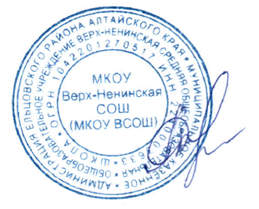  С.А. ТаньжинаПриказ от16.06.2019 № 39 -РКлассыКлассыКлассыКлассыЗа период НООIIIIIIIVЗа период НООВненурочная деятельность5555За год165170170170675НаправлениеКоличество часовКоличество часовКоличество часовКоличество часовIIIIIIIVОбщеинтеллектуальное«АБВГДейка»1111135Духовно-нравственное«Уроки этики»1111135Общекультурное«Театральный»1111135Художественно-эстетическое«В вихре танца»1111135Спортивно-оздоровительное«Кладовая подвижных игр»1111135Итого:5555Итого за год165170170170675КлассыКлассыКлассыКлассыКлассыЗа период ОООVVIVIIVIIIIXЗа период ОООВненурочная деятельность55555За год170170170170170850НаправлениеКоличество часовХудожественно-эстетическое«В вихре танца»2Спортивно-оздоровительное"Мы  снова сдаем ГТО"1Общеинтеллектуальное«По ступенькам русского языка»1"ОДНКНР"1Итого:5НаправлениеКоличество часовХудожественно-эстетическое«В вихре танца»2Спортивно-оздоровительное"Мы  снова сдаем ГТО"1Общеинтеллектуальное«По ступенькам русского языка»1"Компьютер и мы»"1Итого:5НаправлениеКоличество часовХудожественно-эстетическое«В вихре танца»1"Юный художник"1Спортивно-оздоровительное"Мы  снова сдаем ГТО"1Общеинтеллектуальное«Тайны русского языка»2Итого:6НаправлениеКоличество часовНаправлениеКоличество часовОбщекультурное"Основы выбора профессии"1Спортивно-оздоровительное"Мы  снова сдаем ГТО"1Общеинтеллектуальное«Занимательная грамматика»2"Занимательная математика"1Итого:5НаправлениеКоличество часов